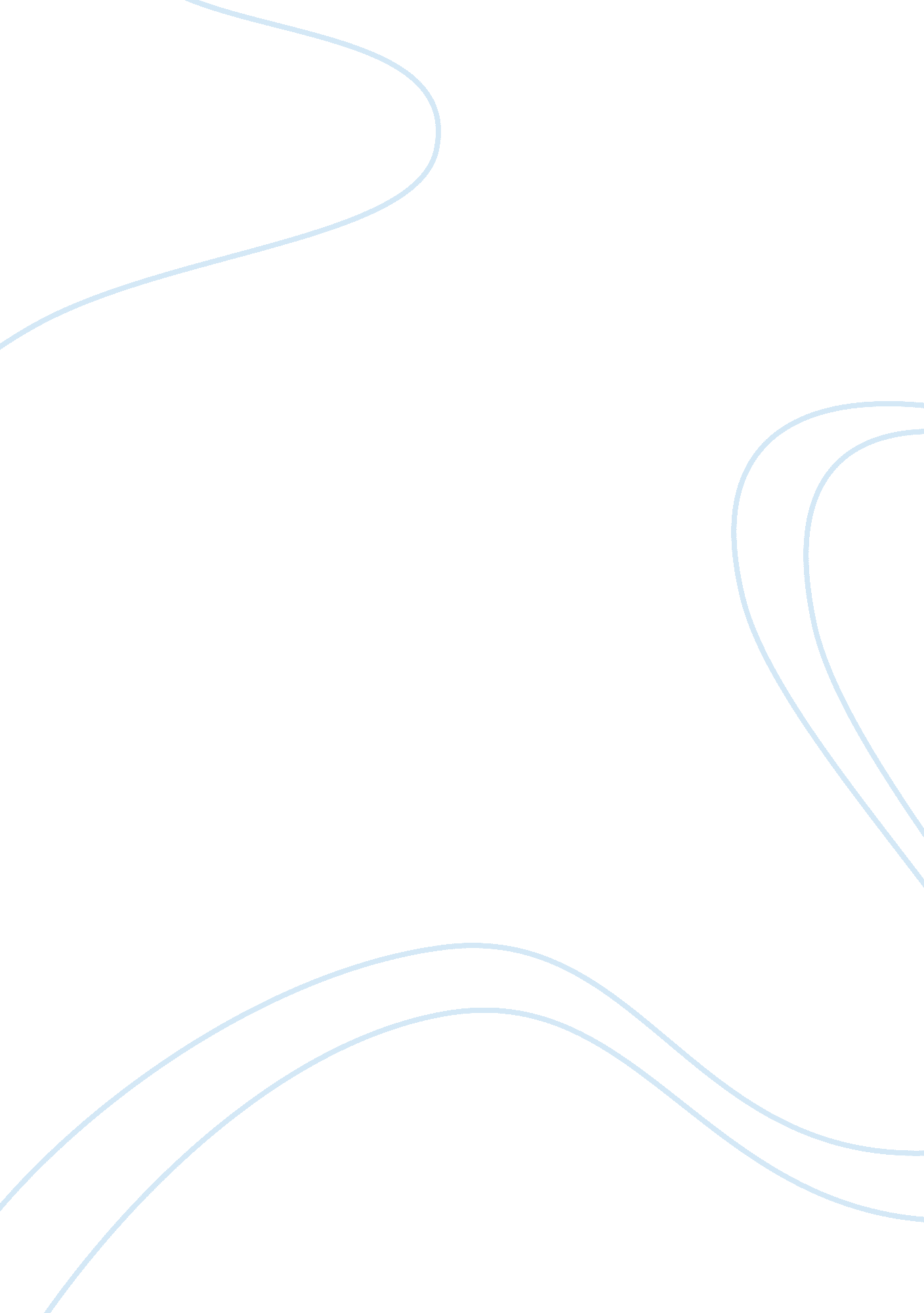 The latest status update on facebookLinguistics, English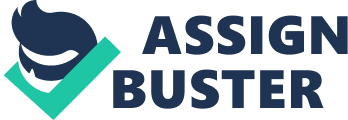 This is the latest status up by one of my friend in my social circle on Facebook. 
Story: 
It’s been quite a while Joe is in a relationship with Jessie and like any other good couple, they do take care and consider each other as an important part of their lives. Fights and conflicts in the relationship are normal but this time Joe was overreacting. 
“ Jessie! You are simply pissing me off… so it’s better for you to leave right away” Joe said to her in front of his friends; which was quite unusual and humiliating. Jessie who was shocked to see his reaction threw the “ sorry card” on his face and left the room with full anger as if she would never come back. 
It was always hard to predict Joe’s thinking and his actions but being with him from past so many years made it easier for me to guess that he was overreacting and not talking to Jessie for some reasons and most particularly he wanted to annoy her at level best. If he wanted a breakup he had other options that he didn’t even consider, so the only thing left was that Joe was already planning to move his relationship to the next level. 